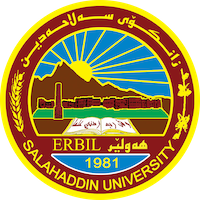 Academic Curriculum  Vitae 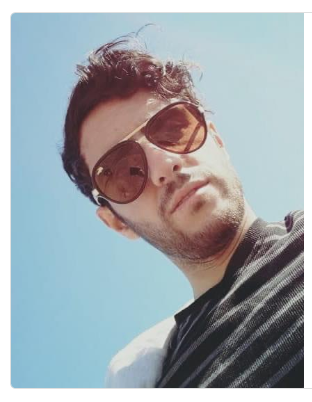 Personal Information: Full Name: Twana Othman SalehAcademic Title: no tittleEmail: twana.othman@su.edu.krdMobile: 009647504557349Education:2014-2017: (M.Sc. in pomology (fruit production)). The title of thesis is (Effect of Foliar Application with Chelated on Growth and Yield of Pomegranate (Punica granatum L.) Local Cultivar (Ashga). Department Horticulture, College of Agricultural Engineering Sciences, University of Salahaddin.2012-2013: (B.Sc. in Horticulture).  Department of Horticulture, College of Agricultural Engineering Sciences, University of Salahaddin.Employment:2012-2023. Assist. Researchers/ Department of Horticulture/ College of Agricultural Engineering Sciences / University of Salahaddin, Erbil, IRAQ.Qualifications IT qualificationsLanguage qualifications such Language center and  IELTS or any equivalentResearch and publicationsConferences and courses attendedProfessional memberships Membership of Kurdistan Agronomist Syndicate. Teachers of Kurdistan Syndicate.ORCID ID: 0009-0002-5387-9111Academic Profile: https://academics.su.edu.krd/profile-admin/index.php?p=dashboardScholar Account: https://scholar.google.com/citations?view_op=new_profile&hl=ar